分物工作紙範本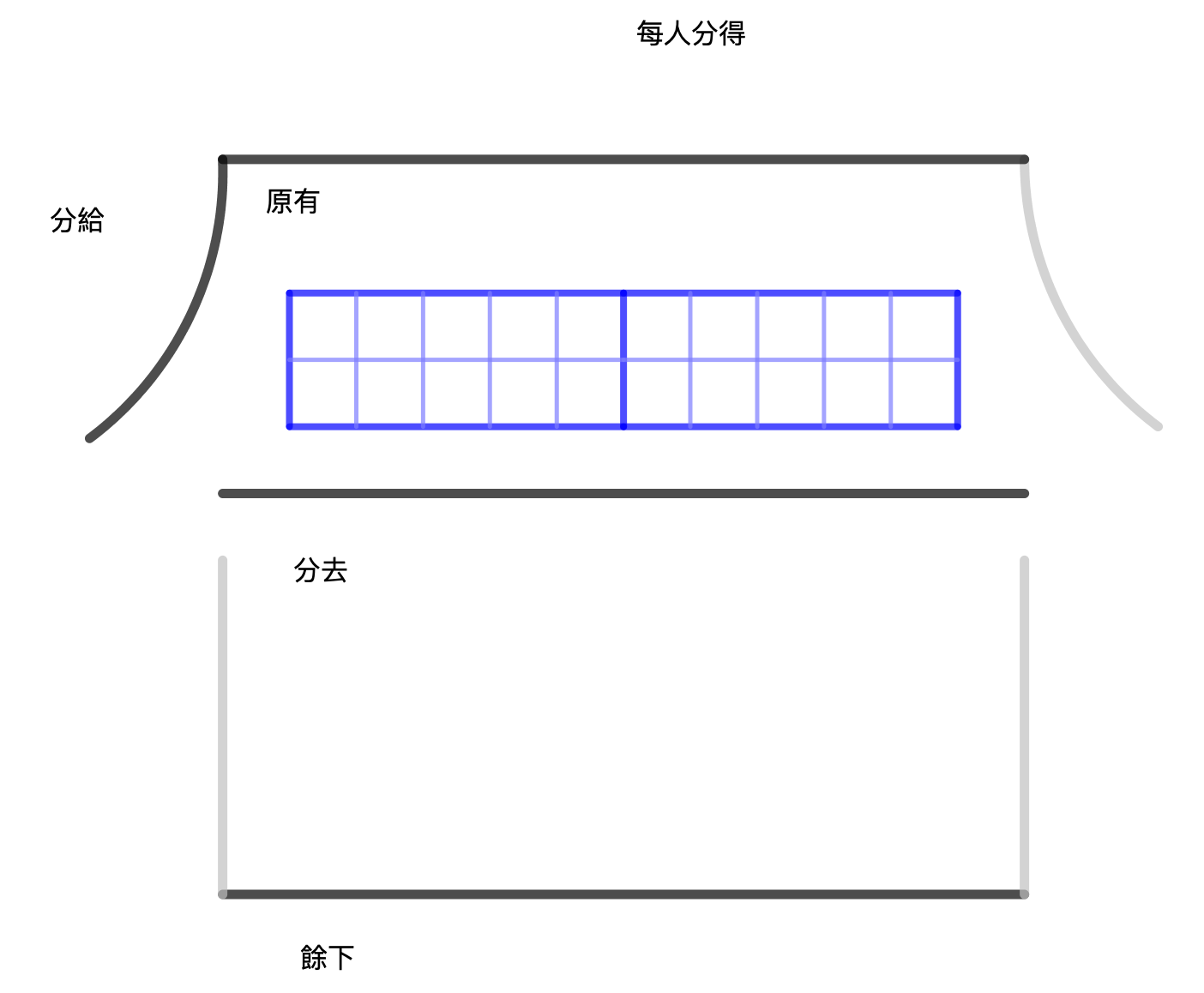 「原有」__粒，__人「平均分」，每人「分得」___粒，「餘下」__粒。